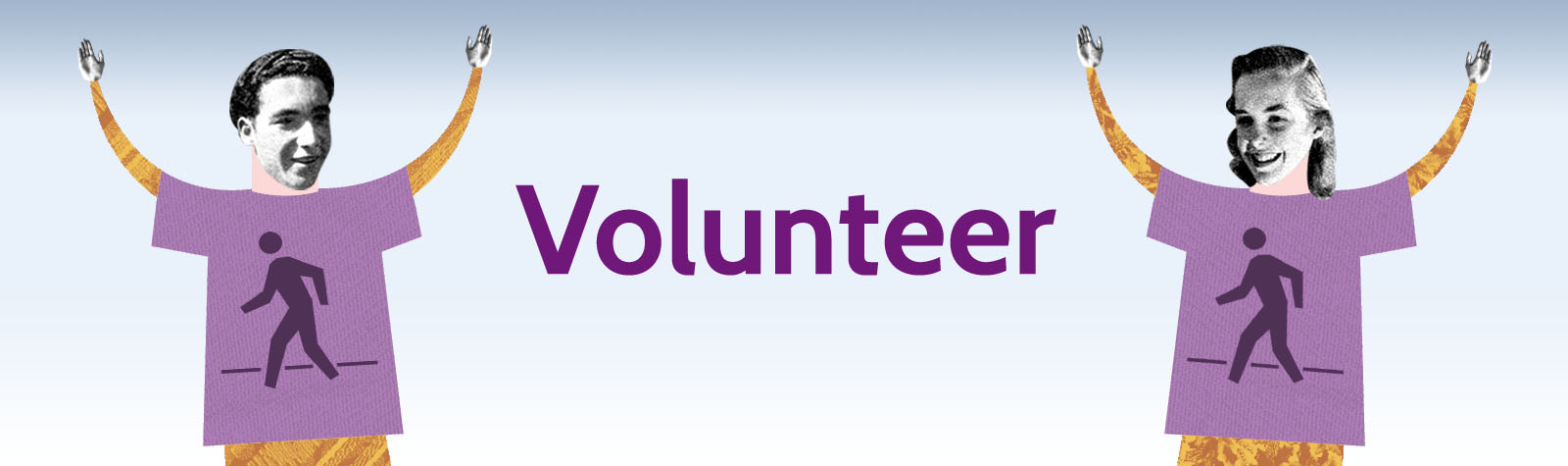 Volunteer Application FormBorderline, Borderline Art and Borderline Theatre (now collectively known as Borderline Arts) were all projects founded and instigated by Sarah Eley. In all we do, our goal is to nurture creativity and raise awareness of and reduce stigma surrounding Borderline Personality Disorder (BPD). Please visit our website for more information and email volunteer@borderlinearts.org to sign up to the mailing list: www.borderlinearts.org  As an organisation we are growing and developing all the time, and our success relies on the enthusiasm and hard work of a group of committed volunteers.This form is designed to help you consider the volunteer role you are interested in taking within Borderline Arts. There is a range of short and long term volunteer opportunities available. In return, we are offering volunteers the experience of working within a growing dynamic and successful mental health focussed arts organisation. Borderline Arts will provide ongoing support and a reference to help your future career. We will make every effort to offer a range of experience and match individuals where possible to particular areas of interest. We are interested in volunteers from all backgrounds and areas of the community. Please email us your CV (if you have one) as well as completing this form. For any queries please contact: volunteer@borderlinearts.org Application deadline is _______________Interviews will be held in the week commencing ________________(N/A if no date is entered) Contact Detailsh Volunteering with Borderline Arts Getting to know YouAvailabilityX JGPlease email your completed form and your CV to: volunteer@borderlinearts.org or post to: Borderline Arts, Volunteer Coordinator, 119 Osmaston Road, Derby, DE1 2GD.  We look forward to receiving your application!